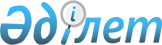 Об утверждении государственного образовательного заказа на дошкольное воспитание и обучение, размера подушевого финансирования и родительской платы на 2013 годПостановление акимата Мангистауского района Мангистауской области от 18 октября 2013 года № 399. Зарегистрировано Департаментом юстиции Мангистауской области 21 ноября 2013 года № 2307      Примечание РЦПИ.

      В тексте документа сохранена пунктуация и орфография оригинала.      В соответствии с законами Республики Казахстан от 23 января 2001 года «О местном государственном управлении и самоуправлении в Республике Казахстан», от 27 июля 2007 года «Об образовании», от 13 июня 2013 года «О внесении изменений и дополнений в некоторые законодательные акты Республики Казахстан по вопросам разграничения полномочий между органами государственного управления», акимат Мангистауского района ПОСТАНОВЛЯЕТ:



      1. Государственный образовательный заказ на дошкольное воспитание и обучение, размер подушевого финансирования и родительской платы на 2013 год, утвердить согласно приложению.



      2. Государственному учреждению «Мангистауский районный отдел образования» обеспечить размещения постановления на интернет ресурсе. 



      3. Настоящее постановление распространяется на правоотношения, возникшие с 25 июня 2013 года.



      4. Контроль за исполнением постановления возложить на заместителя акима района Махмутова Е.



      5. Постановление вступает в силу со дня государственной регистрации в органах юстиции и вводится в действие по истечении десяти календарных дней после его первого официального опубликования. 

 

       Аким района                             Ж. Айтуаров

 

 

Приложение к постановлению

акимата Мангистауского района

от 18 октября 2013 года № 399

  Государственный образовательный заказ на дошкольное воспитание и обучение, размер подушевого финансирования и родительской платы в дошкольных организациях образования Мангистауского района на 2013 год за счет целевых трансфертов из государственного бюджета

 
					© 2012. РГП на ПХВ «Институт законодательства и правовой информации Республики Казахстан» Министерства юстиции Республики Казахстан
				№ п/п
Наиме-

нование района
Вид дошкольной организа-

ции
Место расположения дошкольной организации и наименование
Госу-

дарст-

венный образо-

ватель-

ный заказ
Размер подуше-

вого финанси-

рования в месяц, тенге
Размер роди-

тельс-

кой платы в месяц, тенге
1234567Мангис-

тауский район1Мини центрСело Шетпе, средняя школа имени

Атымова М.2017920,038400,02Мини центрСело Шетпе, средняя школа имени Мендалыулы А.2017920,038400,03Мини центрНаселенный пункт Беки, начальная школа Беки 2617920,038400,04Детский садСело Шетпе, детский сад «Рахат»5031163,748400,05Детский садСело Уштаган,  детский сад «Арай» 5031163,748400,06Детский садСело Тушыкудык,  детский сад «Нурай»8031163,748400,07Детский садСело Акшымырау, детский сад  «Айголек»5031163,748400,08Детский садСело Шетпе,  детский сад «Айдын» 15031163,748400,09Детский садСело Шетпе,  детский сад «Балбобек» 14031163,748400,010Детский садСело Шетпе, детский сад «Айналайын»

 17531163,748400,011Детский садСело Тушыбек,  детский сад «Аяулым» 5031163,748400,012Детский садСело Сай-отес, детский сад «Балдаурен» 5031163,748400,013Детский садСело Сай-отес, детский сад «Жауказын»5031163,748400,014Детский садСело Шебир, детский сад «Акбота»5031163,748400,015Детский садСело Шайыр,  детский сад «Кызгалдак» 8031163,748400,016Детский садСело Жармыш,  детский сад «Еркетай»8031163,748400,017Детский садСело Жынгылды,  детский сад «Акшагала» 8031163,748400,018Детский садСело Кызан, детский сад «Балауса»8031163,748400,019Детский садСело Онды, детский сад «Кулыншак»5031163,748400,020Частный детский садСело Шетпе, частный детский сад «Наз»5031163,7415000,0